Protocol Corona maatregelen Korfbalvereniging Apollo 2020 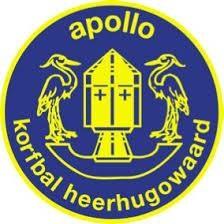 (versie 30-9-2020)Dit protocol voor gebruik van de sportkantine vanaf 1-7-2020 is gebaseerd op de richtlijnen in het protocol Heropening Horeca en de algemene richtlijnen van het RIVM. In dit protocol worden de maatregelen die zullen worden gehanteerd verder beschreven. Voor vrijwilligers, leden, bezoekers en toeschouwers: Houd je aan alle corona maatregelen die het RIVM heeft voorgesteld; Houd 1,5 meter afstand. Schud geen handen. Hoest en nies in je ellenboog en gebruik papieren zakdoekjes. Blijf thuis als je een van de volgende klachten hebt: neusverkoudheid, loopneus, niezen, keelpijn, lichte hoest, verhoging (vanaf 38 C°). Blijf thuis als iemand in je huishouden koorts heeft (vanaf de 38 C°) en/of benauwdheidsklachten. Algemeen Zorg dat iedereen 1,5 meter afstand tot elkaar kan houden. Er is een duidelijke markering voor looproutes aanwezig. Op diverse plaatsen in kantine, kleedkamers, serre en op de website zijn de regels duidelijk beschreven.  Er is altijd een corona-verantwoordelijke aanwezig. Deze persoon (herkenbaar aan een geel hesje) ziet toe op de handhaving van de regels door vrijwilligers, sporters, toeschouwers en spreekt hen hierop aan. Deze persoon kan sporters, toeschouwers en vrijwilligers met ziekteverschijnselen naar huis sturen. Bij de ingang en uitgang van de kantine zijn desinfectiemiddelen aanwezig. Alle contactpunten in de kantine worden regelmatig schoon gemaakt nadat er sporters/bezoekers zijn geweest: denk hierbij aan pinapparaat, deurknoppen en contactoppervlakten van tafels en stoelen. Indien nodig zijn er persoonlijke beschermingsmiddelen aanwezig zoals handschoenen en mondkapjes.  De corona – verantwoordelijke krijgen de instructies dat zij leden en bezoekers moeten aanspreken op ongewenst gedrag bij overtreding van de regels. Boetes vanuit de Gemeente (kunnen oplopen tot €4000,- euro) voor het niet handhaven van de 1.5 meter zullen worden verhaald op de overtreder(s). Maatregelen en sluiting kantine (toegevoegd 30-09-2020)Tijdens de persconferentie van 28-09-2018 zijn door de regering verscherpte maatregelen meegedeeld die de volgende consequenties hebben.Sportkantines blijven gesloten.Er is geen publiek toegestaan bij sportwedstrijden..Deze maatregelen gelden voorlopig voor de komende drie weken.Hieronder hebben we een aantal vragen op een rijtje gezet die al aan het bestuur zijn gesteld of waarvan we verwachten dat ze gesteld zullen worden.Over de consequenties van het totaalpakket aan nieuwe maatregelen is het KNKV in overleg met het NOC*NSF. Zodra we hier meer over kunnen melden wordt dit bericht aangevuld.Veel gestelde vragen:Vanaf wanneer gaat de kantine van Apollo dicht?
De kantine is dicht vanaf dinsdag 29 september.Mogen ouders ook niet meer komen kijken bij trainingen?
Nee. We kiezen ervoor geen ouders meer toe te laten op het complex. Geen publiek bij wedstrijden, dus ook geen publiek bij trainingen.
Kinderen kunnen worden gebracht en gehaald, zoals dat ook gebeurde voor de zomervakantie.Is het kantine open om gebruik te maken van toiletten?
Ja.Zijn de kleedkamers open?
Ja, de kleedkamers zijn open, maar we vragen onze leden zo min mogelijk gebruik te maken van de kleedkamers en dus thuis om te kleden en te douchen.Is er tijdens trainingsavonden een corona-coördinator op het veld aanwezig?
Ja. Er is een coördinator aanwezig om mensen op en rond het complex te wijzen op het naleven van de regels.Ik rijd mijn kind (t/m 17 jaar) naar een uitwedstrijd. Ben ik dan publiek?
Nee. Bij uitwedstrijden van jeugdleden t/m 17 jaar vallen de benodigde chauffeurs (volgens rijschema) onder teambegeleiding. Zij vallen dus niet onder de regel voor toeschouwers en mogen blijven kijken naar de wedstrijd.Ik rijd mijn kind (t/m 17 jaar) naar een training of thuiswedstrijd. Mag ik dan blijven kijken?
Nee. Als uw kind sport op de eigen sportaccommodatie, dan vallen de chauffeurs niet onder teambegeleiding. Zij worden dan als toeschouwer gezien en mogen dus niet blijven kijken.Mogen extra ouders/ broertjes / zusjes mee naar een uitwedstrijden of kijken bij een thuiswedstrijd?
Nee. 
Hebben ouders/verzorgers van Kangoeroes, F- en E-jeugdleden ook de rol van ‘begeleider’ gezien de leeftijd van deze kids?
Wij kunnen op deze vraag nog geen antwoord geven en hopen hier spoedig meer over te horen van het KNKV. Vooralsnog geldt: geen ouders op het complex.
Wordt er een uitzondering gemaakt voor publiek als een team kampioen kan worden? 
Nee. Als een team kampioen wordt na een uitwedstrijd dan zullen alleen de ouders die als chauffeurs (en dus begeleiders) hier dus bij aanwezig zijn. Een kampioenswedstrijd op ons eigen complex wordt, jammer maar helaas, gespeeld zonder publiek.
Worden de teams die de komende drie weken kampioen worden wel gehuldigd?
Natuurlijk! Wij zorgen voor een welverdiende huldiging, maar dit zal wel later plaatsvinden in de hoop dat ouders hier bij kunnen zijn. Is het advies voor het dragen van een mondkapje vanaf 13 jaar en ouder in de auto naar uitwedstrijden nog steeds van toepassing?Ja.13. Wordt er tijdens de rust thee / limonade geschonken ?       Nee, iedereen neemt zijn eigen bidon mee.De maatregelen die we als vereniging nemen zijn erop gericht ontmoetingen tussen groepen mensen buiten de sportactiviteit zelf zoveel mogelijk te beperken. We rekenen op de medewerking van onze leden en andere bezoekers van onze verenging.Veel gestelde vragen over het coronavirus en sport vind je op de website van de Rijksoverheid.https://www.rijksoverheid.nl/onderwerpen/coronavirus-covid-19/openbaar-en-dagelijks-leven/sportHoud je aan onderstaande regels wanneer je in afwachting bent van een test of testuitslagVoorschriften bij Corona testen (toegevoegd 18-9-2020)Wat te doen als speler/lid:Indien je in afwachting bent van je testmoment of testuitslag, kom je niet naar de trainingen en/of wedstrijden. Je meldt dit bij je trainer(s) of coach(es). Bij een negatieve corona uitslag meld je dit bij je trainer(s) of coach(es). Na goedkeuring van je trainer(s) of coach(s) mag je pas weer op de trainingen en wedstrijden aanwezig zijn.Bij een positieve corona uitslag meld je dit bij je trainer(s), coach(es) en de technische commissie. Je blijft ten alle tijden THUIS!Wat te doen als trainers of coachesIndien er een speler, in je team, in afwachting is van een testmoment of testuitslag, geef je dit ten alle tijden door aan de Technische Commissie.Bij een negatieve testuitslag van de speler, meld je dit bij de Technische Commissie zodat de speler weer kan gaan trainen en wedstrijden spelen.Bij een positieve corona test van de speler, meld je dit direct bij de Technische Commissie en verzoek je de speler ten alle tijden THUIS te blijven! Contactpersonen vanuit de technische commissie:Overall Corona contactpersoon: Koen Montijn & Ciska LaufferE-teams:	Marcel Bockweg	A-teams: 	Koen MontijnD-teams:	Fred Vermue		B-teams:	Marcel BockwegC-teams:	Mark Lueks		Sen 3,4:	Koen Montijn					Selectie:	Caroline WildenburgProtocol vanuit ApolloApollo hanteert bij één besmetting in één team de volgende regel:De besmette speler blijft in thuisquarantaine volgens de RIVM-richtlijnen. De spelers, trainers en coaches worden op de hoogte gebracht van de besmetting en moeten hun gezondheid monitoren. Na thuisquarantaine, volgens de RIVM richtlijnen, dient de speler zicht beter te melden bij de Technische Commissie, trainer(s) en coach(es).Apollo hanteert bij twee of meer besmetting in één team de volgende regel:Alle spelers blijven in thuisquarantaine volgens de RIVM-richtlijnen. De spelers, trainers en coaches van hetzelfde team worden op de hoogte gebracht van de besmettingen en er wordt per direct gestopt met de competitie en trainingen. De tegenstanders, van het betreffende team, worden op de hoogte gebracht van de besmetting.Per week wordt gemonitord i.o.m. de Technische commissie en het bestuur of er meer besmettingen in het team zijn bijgekomen. Aan de hand van deze gegevens wordt besloten wanneer het team weer deel mag nemen aan de trainingen en competitie.Na thuisquarantaine, volgens de RIVM richtlijnen, dient de speler zicht beter te melden bij de Technische Commissie, trainer(s) en coach(es).PROTOCOL INDIEN DE KANTINE WEER OPEN MAGRegistratie plicht (toegevoegd 4-9-2020)Wij zullen bezoekers vragen hun contact gegevens beschikbaar te stellen en toe te stemmen met de verwerking en overdracht van die gegevens ten behoeve van de uitvoering van een eventueel bron- en contactonderzoek door de GGD. Het gaat daarbij om :Volledige naamDatum en aankomsttijd en placering van het bezoekE-mail adresTelefoonnummerToestemmingFormulieren zijn aanwezig in de kantine en zullen verstrekt worden door de barvrijwilligers.Deze gegevens mogen uitsluitend verwerkt en bewaard worden voor de uitvoering van een eventueel bron-en contactonderzoek door de GGD, uitsluitend door de regionaal GGD worden opgevraagd en maximaal 14 dagen bewaard en zullen daarna vernietigd worden door de KV Apollo.Specifieke afspraken voor gebruik Apollo kantine Er is een duidelijke gemarkeerde looproute (eenrichtingsverkeer) in en om de kantine. De ingang van de kantine is bij de serre en de uitgang van de kantine is via de klapdeuren. Zo zijn ook de kleedkamers bereikbaar. Buiten voor de serre is een gemarkeerd vak waarin men niet mag blijven staan om vanaf daar de wedstrijd te aanschouwen. In de kantine en serre hebben de tafels en stoelen een vaste plaats. Meubilair mag niet verplaatst worden. Er mogen niet meer mensen in de kantine dan er zitplaatsen zijn. Aan de bar zijn geen zitplaatsen. Statafels mogen niet geplaatst worden. Als je in de kantine bent dien je zo snel mogelijk op een stoel plaats te nemen. Als alle stoelen bezet zijn, kun je enkel naar binnen voor het doen van een bestelling.  Blijven staan in de kantine, bij de bar of zitten bij de verwarming is niet toegestaan. Tenzij je een bestelling gaat doen/hebt gedaan. Dan wacht je in de daarvoor bestemde vakken. Buiten zijn er geen (sta)tafels. Wel mogen er stoelen gepakt worden om de wedstrijd te volgen (mits geplaatst op 1,5 meter afstand). Bij voorkeur is er een persoon per tafel (of per team) die de bestelling doet aan de bar. Op meerdere plekken in de kantine (zichtbaar voor het raam) hangt een prijslijst met het assortiment. Bestellen en afhalen kan in de gemarkeerde vakken aan de bar.  Er mogen maximaal 3 personen tegelijk bij de bar een bestelling doen. Als er meer dan 3 personen staan dan dien je buiten te wachten of in de kantine plaats te nemen op een stoel totdat er weer een bestelling gedaan kan worden.  We verkopen zoveel mogelijk alleen verpakte eet- en drinkwaren. Frisdrank wordt verkocht uit blikjes en flesje. Bier wordt getapt in plastic (wegwerp)bekers. Koffie en thee in kartonnen (wegwerp)bekers. Bij voorkeur betalen met pin (en contactloos). Er zal een punt gecreëerd worden in de kantine en voor de serre waar de leden zelf hun dienbladen en flesjes na consumptie kunnen wegzetten in een krat.   Instructie barvrijwilligers Er wordt zoveel mogelijk met een vaste groep vrijwilligers gewerkt die achter de bar staat (bij voorkeur uit één gezin), die op de hoogte is van alle regels en richtlijnen. Eén van de barvrijwilligers is toezichthouder en aanspreekpunt voor corona gerelateerde vragen (herkenbaar aan een kantine tenue of hesje). Wijs bezoekers op de richtlijnen die zichtbaar opgehangen zijn in de kantine. Vraag bezoekers het registratie formulier in te vullenIndien je met meerdere mensen achter de bar staat, maak dan een taakverdeling waardoor je zoveel mogelijk de 1.5 meter afstand kunt behouden. In de kantine, serre hebben de tafels en stoelen een vaste plaats. Meubilair mag niet verplaatst worden. Er mogen niet meer mensen in de kantine dan er zitplaatsen zijn. Aan de bar zijn geen zitplaatsen. Statafels mogen niet geplaatst worden. Buiten zijn er geen (sta)tafels. Wel mogen er stoelen gepakt worden om de wedstrijd te volgen (mits geplaatst op 1,5 meter afstand) . Personen in de kantine dienen zo snel mogelijk op een stoel plaats te nemen. Als alle stoelen bezet zijn, kan men enkel naar binnen voor het doen van een bestelling. Blijven staan bij de bar of zitten bij de verwarming is niet toegestaan. Tenzij men een bestelling gaat doen/heeft gedaan. Dan wacht hij/zij in de daarvoor bestemde vakken. Op meerdere plekken in de kantine (zichtbaar voor het raam) hangt een prijslijst met het assortiment. Bestellen en afhalen kan in het gemarkeerde vak aan de bar. Er mogen maximaal 3 personen tegelijk bij de bar een bestelling doen. Als er meer dan 3 personen staan verzoek dan de personen buiten te wachten of in de kantine plaats te nemen op een stoel totdat er weer een bestelling gedaan kan worden. Er wordt bij voorkeur alleen met pin betaald. Achter de bar hangt een schoonmaakrooster met taken die tijdens die bardienst schoongemaakt moeten worden. O.a. bar, tafels en andere contactpunten. Het schoonmaken is een vast onderdeel van de bardienst!   Keukenrollen en spuitflacons met schoonmaakmiddel staan achter bij de bar en in de keuken. Langs het veld worden meerdere prullenbakken geplaatst. Er is een innamepunt buiten (krat) voor lege flesjes en dienbladen. De barvrijwilligers halen het krat met regelmaat leeg. De dienbladen worden daarna gedesinfecteerd.  We verkopen zoveel mogelijk alleen verpakte eet- en drinkwaren. Frisdrank wordt verkocht uit blikjes en flesjes. Bier wordt getapt in plastic (wegwerp)bekers. Koffie en thee in kartonnen (wegwerp)bekers.  Alleen de barvrijwilligers mogen achter de bar! Activiteiten in de kantine (toegevoegd 4-9-2020) Het gebruik maken van de kantine door teams of commissies van Apollo voor diverse activiteiten is toegestaan mits iedereen zich aan de voorwaarden van het RIVM houdt en iedereen 1.5 meter afstand kan houden. 